Перечень рекламно-информационных материалов, разработанных Фондом поддержки детей, находящихся в трудной жизненной ситуации,доступных для скачиванияhttps://cloud.mail.ru/public/MwuQ/9RA8P6vCs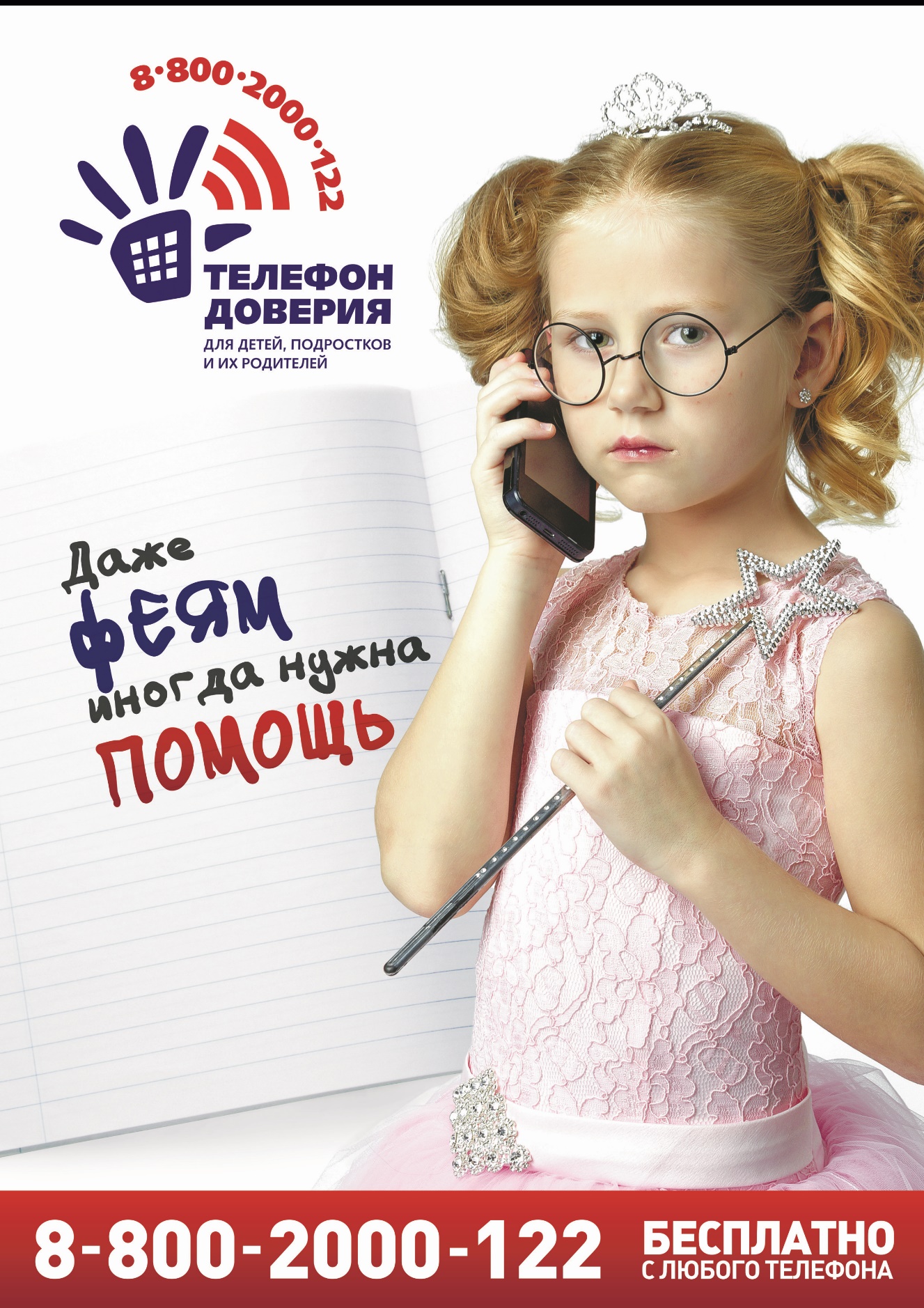 